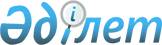 О внесении изменений в решение маслихата от 28 декабря 2018 года № 322 "О бюджете поселка Качар на 2019-2021 годы"
					
			С истёкшим сроком
			
			
		
					Решение маслихата города Рудного Костанайской области от 9 апреля 2019 года № 360. Зарегистрировано Департаментом юстиции Костанайской области 12 апреля 2019 года № 8343. Прекращено действие в связи с истечением срока
      В соответствии со статьями 106, 109-1 Бюджетного кодекса Республики Казахстан от 4 декабря 2008 года, статьей 6 Закона Республики Казахстан от 23 января 2001 года "О местном государственном управлении и самоуправлении в Республике Казахстан" маслихат РЕШИЛ:
      1. Внести в решение маслихата "О бюджете посҰлка Качар на 2019-2021 годы" от 28 декабря 2018 года № 322 (опубликовано 5 января 2019 года в Эталонном контрольном банке нормативных правовых актов Республики Казахстан, зарегистрировано в Реестре государственной регистрации нормативных правовых актов под № 8223) следующие изменения:
      в пункте 1 указанного решения:
      подпункты 1), 2) изложить в новой редакции:
      "1) доходы – 488 652,0 тысячи тенге, в том числе по:
      налоговым поступлениям – 28 488,0 тысяч тенге;
      неналоговым поступлениям – 502,0 тысячи тенге;
      поступлениям от продажи основного капитала – 0,0 тысяч тенге;
      поступлениям трансфертов – 459 662,0 тысячи тенге;
      2) затраты – 497 988,9 тысячи тенге;";
      подпункты 5), 6) изложить в новой редакции:
      "5) дефицит (профицит) бюджета – – 9 336,9 тысячи тенге;
      6) финансирование дефицита (использование профицита) бюджета – 9336,9 тысячи тенге.";
      приложение 1 к указанному решению изложить в новой редакции согласно приложению, к настоящему решению.
      2. Настоящее решение вводится в действие с 1 января 2019 года. Бюджет посҰлка Качар на 2019 год
					© 2012. РГП на ПХВ «Институт законодательства и правовой информации Республики Казахстан» Министерства юстиции Республики Казахстан
				Приложение
к решению маслихата
от 9 апреля 2019 года
№ 360Приложение 1
к решению маслихата
от 28 декабря 2018 года
№ 322
Категория
Категория
Категория
Категория
Категория
Категория
Сумма, тысяч тенге
Класс
Класс
Класс
Класс
Класс
Сумма, тысяч тенге
Подкласс
Подкласс
Подкласс
Подкласс
Сумма, тысяч тенге
Наименование
Наименование
Сумма, тысяч тенге
1
2
3
3
4
4
5
I. Доходы 
I. Доходы 
488652,0
1
Налоговые поступления
Налоговые поступления
28488,0
1
01
Подоходный налог
Подоходный налог
11708,0
1
01
2
2
Индивидуальный подоходный налог
Индивидуальный подоходный налог
11708,0
1
04
Hалоги на собственность
Hалоги на собственность
16780,0
1
04
1
1
Hалоги на имущество
Hалоги на имущество
214,0
1
04
3
3
Земельный налог
Земельный налог
298,0
1
04
4
4
Hалог на транспортные средства
Hалог на транспортные средства
16268,0
2
Неналоговые поступления
Неналоговые поступления
502,0
2
01
Доходы от государственной собственности
Доходы от государственной собственности
502,0
2
01
5
5
Доходы от аренды имущества, находящегося в государственной собственности
Доходы от аренды имущества, находящегося в государственной собственности
502,0
4
Поступления трансфертов 
Поступления трансфертов 
459662,0
4
02
Трансферты из вышестоящих органов государственного управления
Трансферты из вышестоящих органов государственного управления
459662,0
4
02
3
3
Трансферты из районного (города областного значения) бюджета
Трансферты из районного (города областного значения) бюджета
459662,0
Функциональная группа
Функциональная группа
Функциональная группа
Функциональная группа
Функциональная группа
Функциональная группа
Сумма, тысяч тенге
Функциональная подгруппа
Функциональная подгруппа
Функциональная подгруппа
Функциональная подгруппа
Функциональная подгруппа
Сумма, тысяч тенге
Администратор бюджетных программ
Администратор бюджетных программ
Администратор бюджетных программ
Администратор бюджетных программ
Сумма, тысяч тенге
Программа
Программа
Программа
Сумма, тысяч тенге
Наименование
Сумма, тысяч тенге
1
2
3
4
4
5
6
II. Затраты
497988,9
01
Государственные услуги общего характера
85537,4
1
Представительные, исполнительные и другие органы, выполняющие общие функции государственного управления
85537,4
124
Аппарат акима города районного значения, села, поселка, сельского округа
85537,4
001
001
Услуги по обеспечению деятельности акима города районного значения, села, поселка, сельского округа
28486,4
022
022
Капитальные расходы государственного органа
5591,0
032
032
Капитальные расходы подведомственных государственных учреждений и организаций
51460,0
04
Образование
121195,0
1
Дошкольное воспитание и обучение
121195,0
124
Аппарат акима города районного значения, села, поселка, сельского округа
121195,0
004
004
Дошкольное воспитание и обучение и организация медицинского обслуживания в организациях дошкольного воспитания и обучения
121195,0
07
Жилищно-коммунальное хозяйство
58302,5
3
Благоустройство населенных пунктов
58302,5
124
Аппарат акима города районного значения, села, поселка, сельского округа
58302,5
008
008
Освещение улиц в населенных пунктах
16228,0
009
009
Обеспечение санитарии населенных пунктов
494,0
011
011
Благоустройство и озеленение населенных пунктов
41580,5
08
Культура, спорт, туризм и информационное пространство
29830,0
1
Деятельность в области культуры
29830,0
124
Аппарат акима города районного значения, села, поселка, сельского округа
29830,0
006
006
Поддержка культурно-досуговой работы на местном уровне
29830,0
12
Транспорт и коммуникации
203024,0
1
Автомобильный транспорт
203024,0
124
Аппарат акима города районного значения, села, поселка, сельского округа
203024,0
013
013
Обеспечение функционирования автомобильных дорог в городах районного значения, селах, поселках, сельских округах
3024,0
045
045
Капитальный и средний ремонт автомобильных дорог в городах районного значения, селах, поселках, сельских округах
200000,0
15
Трансферты
100,0
1
Трансферты
100,0
124
Аппарат акима города районного значения, села, поселка, сельского округа
100,0
048
048
Возврат неиспользованных (недоиспользованных) целевых трансфертов
100,0
III. Чистое бюджетное кредитование
0,0
IV. Сальдо по операциям с финансовыми активами
0,0
V. Дефицит (профицит) бюджета
-9336,9
VI. Финансирование дефицита (использование профицита) бюджета
9336,9